APRIL 2024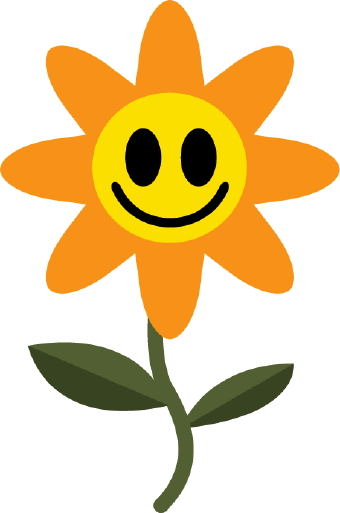 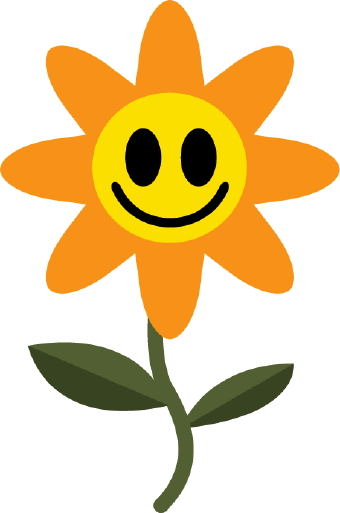 Wednesday, April 10: Pizza DayMonday, April 15 – Wednesday, April 17: Mini Tour WeekMonday, April 22 – Friday, April 26: Parent-Teacher Conference WeekTuesday, April 30: Muffins with Mom